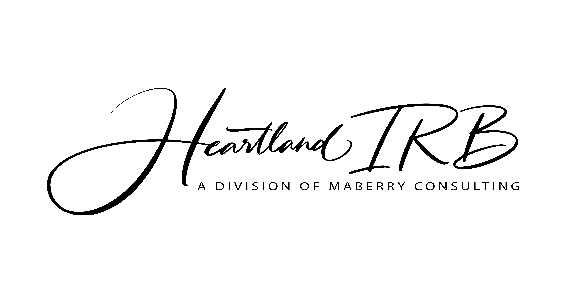 Heartland IRB Requisitos de la aplicación  [A la fecha 09/08/2020]Sin importar el tipo de herramienta de investigación que se utilizara, una lista de documentos deberá de ser llenados y presentados a Heartland IRB [HIRB] como parte del proceso de aplicación. Cada una de las formas tiene que ser completada y presentada junto a cualquier otro tipo de documentación que se encuentre en la forma (Algo como una copia  de la encuesta o el curriculum de el investigador principal) Utilice la siguiente lista para asegurarse que tiene todos los datos necesarios al presentar y llevar a cabo el proceso de aplicación ante el HIRBProtocolo de la forma de revision.Documentos adicionales:Vea la ultima pagina de esta forma para los documentos adicionales que tenga que proveerá.Forma de revision del investigador.Documentos adicionales requeridos:Lo que aplique, la licencia actual del investigador principalCurriculum Vitae de cada investigador HIRB Record de CriminalidadQue la agencia policial correspondiente realize una prueba de criminalidad en los investigadores que estarán envueltos en el proyecto de investigation y mandar uancopia electronica de los resultados junto con la aplicación a HIRB.OComplete la investigation de criminalidad de HIRB, firmarla con fecha e incluir una copia electronica de esta forma con su solicitud de HIRB. Una copia de las formas con portadas de informacion explicando el proyecto. Si necesita ejemplos de información requerida para incluir en esta forma de consentimiento, favor de utilizar las formas localizadas en la sección de formas de HIRB como ejemplos.Pagina de portada con elementos requeridos. Ejemplo de forma requerida del sujeto.Ejemplos de la forma de administrador de la escuela. Ejemplos de la forma del profesor de la escuela.Una copia del Certificado de que diga que se termino y completo la certification en linea de Heartland IRB ofrecido en esta misma pagina web.on this website. También se puede encontrar en la pagina/opcion de registrosForma de pago por tarjeta de credito.